     Leçon N° 01 Distinction entre  objet et matériaux :     1-Exemples :                                                                                                 2- ConclusionLes matériaux sont utilisés pour fabriquer des objetsUn objet (bouteille, chaise, table…) est fabriqué pour une fonction précise. Un objet peut être constitué d’un seul matériau ou de plusieurs matériaux différents.Un même matériau permet de fabriquer différents objets.Les matériaux qui nous entourent sont d’origine animale, végétale, minérale ou fossileLes matériaux peuvent être naturels ou synthétisés. La classification des matériaux:       Les matériaux peuvent être classés en 3 grandes familles : Les métaux : fer – zinc – Aluminium – cuivre – Argent – or…… Les verresLes matériaux plastiques.Remarque :Le plastique ; le bois ; le papier ; le carton et le coton appartiennent à la famille des matériaux organiquesLe verre; ciment; gypse ; bétons et pierres... appartiennent à la famille des matériaux céramiques Certaines propriétés des matériaux :Chaque famille de matériaux présent un ensemble de propriétés communes :Les métaux, le verre et le plastiques sont les principaux matériaux utilisés pour la réalisation d’emballage alimentaire .avant de choisir la matière d’emballage d’un produit, il faut prendre en compte quelques normes, tels que :La perméabilité La résistance aux chocs mécaniquesbon isolant électrique, résistant au choc, recyclable Ne réagit pas avec la matière Quelques Tests de reconnaissance des métaux courants.   Les métaux les plus couramment utilisés sont : le fer ( Fe ) ; l’aluminium ( Al )  ; le cuivre ( Cu ) et  le    zinc (Zn ) .  On peut reconnaître ces métaux par quelques tests simples :  La majorité des métaux ont une couleur grise avec des nuances qui sont difficiles à distinguer Chaque métal a une masse volumique propre Les différentes utilisations des métaux usuels dépendent de leurs propriétés, de leur cout et de leur quantité.                                                           Tests de reconnaissance de quelques matériaux plastiques.Un grand  nombre des objets que nous utilisons dans notre vie quotidien sont fabriqués à partir de matière plastique. Parmi elle, on trouve :Le polyéthylène (abréviation P.E.)Le polystyrène (abréviation P.S.)Le polychlorure de vinyle (abréviation P.V.C.)Le polyéthylène téréphtalate (abréviation P.E.T.)……..Toutes les matériaux plastiques portent un symbole en forme de flèches triangulaires indiquant qu'elles sont recyclables et portent chacune un numéro indiquant le nom du matériau.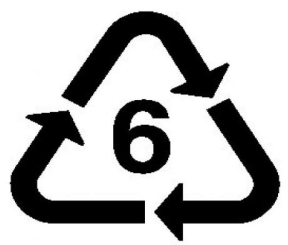 Pour distinguer entre les plastiques on utilise des tests : flottabilité, dissolution, couleur de la flamme…ObjetschaisefenêtrebouteillePorteMateriau(x) Qui le compose(nt)+ Bois+Fer+Plastique+ Verre+Aluminium+Bois+ Verre    +Plastique+ Bois+FerQuelques propriétés caractéristiquesQuelques propriétés caractéristiquesLe verreIsolant électriqueTransparentRecyclableFragileFaible conductibilité  de la  chaleur Imperméable aux gaz et aux liquides……..Les métauxBons conducteurs d’électricité et de la chaleur Présentent une bonne résistance aux chocsimperméable aux gaz et aux liquidesmalléablesréagissent avec les solutions chimiquesBons conducteurs d’électricité et de la chaleur Présentent une bonne résistance aux chocsimperméable aux gaz et aux liquidesmalléablesréagissent avec les solutions chimiquesLes plastiquesIsolant électriquesImperméable aux gaz et aux liquidesPrésentent une faible conductibilité de la chaleurNe réagissent pas  avec les solutions chimiquesLégers Isolant électriquesImperméable aux gaz et aux liquidesPrésentent une faible conductibilité de la chaleurNe réagissent pas  avec les solutions chimiquesLégers Fer  Fe Zinc  Zn Cuivre Cu Aluminium  AlCouleur Gris Gris Rouge briqueGris Attiré par l’aimant Oui nonnonnonMasse volumique  en (g/cm3)7,87,28,92,7Température de fusion1535°C420°C1083°C660 °CNom symbolePolystyrène (PS)Polychlorure de Vinyle (PVC)Polyéthylène (PE)symbole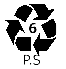 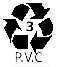 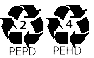 
Propriétés physiquesNe flotte pas sur de l'eau douceNe flotte pas sur de l'eau douceflotte sur de l'eau douce
Propriétés physiquesFlotte sur de l'eau saléeNe flotte pas sur de l'eau saléeNe flotte pas sur de l'eau salée
Propriétés physiquesSe dissout dans l'acétoneChange  la couleur de la flamme en vertIl se déforme lorsqu'il est attiréUsages - Verres plastiques- Pots de yaourtJouets  TuyauxRideaux de douche-Flacons cosmétique et gel douche-Sac congélation - Film alimentaire - barquettes